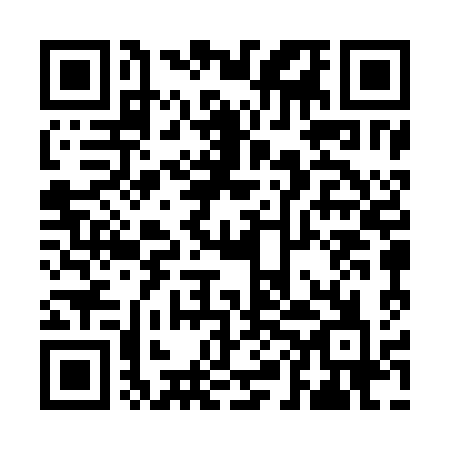 Ramadan times for Jinjiang, ChinaMon 11 Mar 2024 - Wed 10 Apr 2024High Latitude Method: Angle Based RulePrayer Calculation Method: Muslim World LeagueAsar Calculation Method: ShafiPrayer times provided by https://www.salahtimes.comDateDayFajrSuhurSunriseDhuhrAsrIftarMaghribIsha11Mon5:035:036:1912:163:406:136:137:2412Tue5:025:026:1812:153:406:136:137:2513Wed5:015:016:1712:153:406:146:147:2514Thu5:005:006:1612:153:406:146:147:2615Fri4:594:596:1512:153:406:156:157:2616Sat4:584:586:1412:143:406:156:157:2717Sun4:574:576:1312:143:406:166:167:2718Mon4:564:566:1212:143:406:166:167:2819Tue4:554:556:1112:143:396:176:177:2820Wed4:544:546:1012:133:396:176:177:2921Thu4:534:536:0912:133:396:176:177:2922Fri4:524:526:0812:133:396:186:187:2923Sat4:514:516:0712:123:396:186:187:3024Sun4:504:506:0612:123:396:196:197:3025Mon4:484:486:0512:123:396:196:197:3126Tue4:474:476:0412:113:396:206:207:3127Wed4:464:466:0312:113:396:206:207:3228Thu4:454:456:0212:113:386:206:207:3229Fri4:444:446:0112:113:386:216:217:3330Sat4:434:435:5912:103:386:216:217:3331Sun4:424:425:5812:103:386:226:227:341Mon4:414:415:5712:103:386:226:227:342Tue4:404:405:5612:093:386:236:237:353Wed4:384:385:5512:093:376:236:237:354Thu4:374:375:5412:093:376:236:237:365Fri4:364:365:5312:083:376:246:247:376Sat4:354:355:5212:083:376:246:247:377Sun4:344:345:5112:083:376:256:257:388Mon4:334:335:5012:083:366:256:257:389Tue4:324:325:4912:073:366:266:267:3910Wed4:314:315:4812:073:366:266:267:39